1.) A man walks from point A to point B at a pace of 5 miles per hour.  He returns at the rate of 4 miles per hour.  If the total time for his round trip is  hours, then how long does it take him to walk each route? 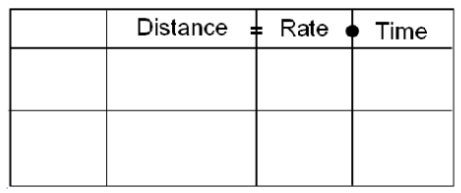 2.) Two planes leave an airport at the same time and travel in opposite directions.  If one plane averages 440 miles per hour and the other plane averages 560 miles per hour, then in how long will the planes be 2500 miles apart?3.)  A jet leaves Charlotte, North Carolina, airport traveling at an average rate of 564 km/h.  Another jet leaves the same airport one hour later traveling at 744 km/h in the same direction.  How long will the second jet take to overtake the first?